December 8, 2014The Barnes Bulletin*Our student of the week is Pepe! He can bring in an item for show and tell on Friday!* Homework: The math home link sheet is due on Friday. Please have your child read 15-20 minutes a night. Students should also practice their addition or subtraction math facts 5-10 minutes a night. A great way to practice your math facts is to use reflexmath.com! A great way to practice your reading is to use Book Flix on the Information Place website: https://sites.google.com/a/waylandunion.net/iplace/homepage/7th-grade-resources*Report Cards: Students should turn in their signed report card envelope this week.*Santa’s Secret Shop: We are scheduled to visit Santa’s Secret Shop on Tuesday, December 9th from 11-11:30. Students should bring in their money to shop by Tuesday.*Holiday Classroom Party: Our classroom party will be on Friday, Dec. 19th from 9:15-10:30 a.m. Please look at the letter that is going home today with more detailed information about the party.*Website: http://mrsbarnes2ndgrade.weebly.com/index.html Check out our classroom website and all the awesome pictures! You can find links to The Information Place and Reflex Math on the homework page!*Blog: Mrs. Barnes has been blogging about the picture books we have been unwrapping. Check out the blog website: http://daydreamreader.com/ I would like to include a picture of each student with their book on the last blog post. If you do not want your child’s picture include- please let me know. * Picture Books: We are celebrating picture books in December. Each student will unwrap a picture book from Mrs. Barnes, read it first and then sign it. Finally, the book will go in to our class library for everyone to enjoy! * Social Studies: We are learning about presidents and the three branches of government. * Math: We are starting unit 4 and practicing telling time. * Reading: We are reading different versions of The Gingerbread Man.*Library: We will have library on Thursday this week. Please remember to turn in your library books by Thursday.*Writing: We are writing book and movie reviews this week.*Words Their Way: Students will have the same words for 2 weeks. We will take a skills test this week.	                                                                             Your partner in education,                                                                             Mrs. Barnes                                                         barnesn@wayland.k12.mi.us                                                                             681-9637 ext. 3156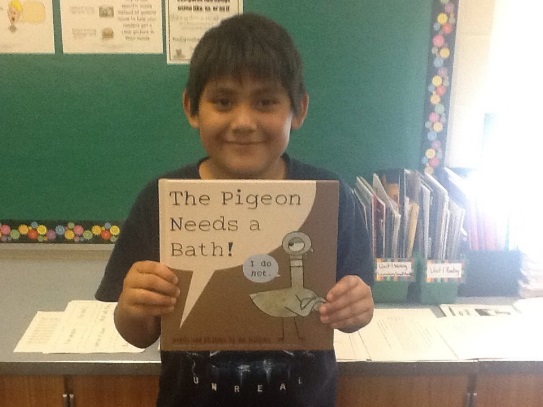 